Uniform Units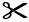 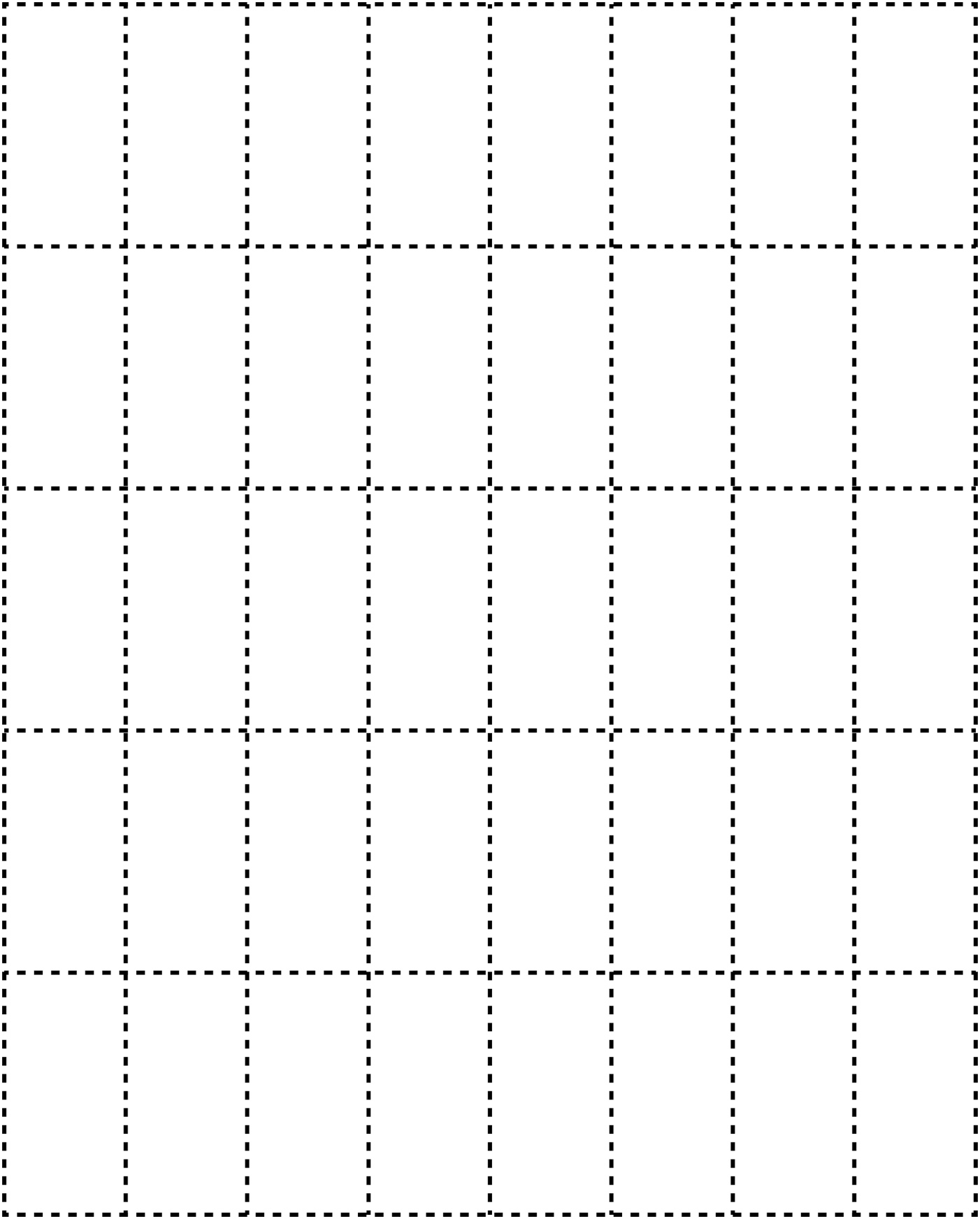 